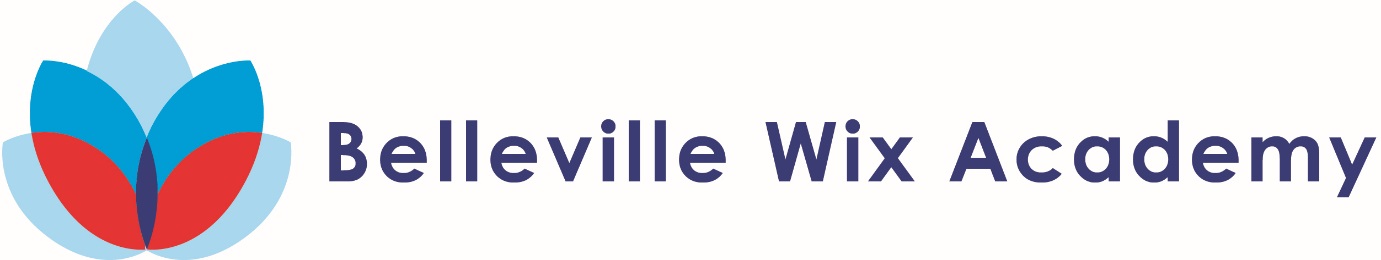 Year 4 Trip to The London Wetlands Centre 2018-19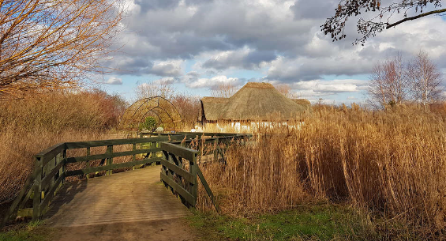 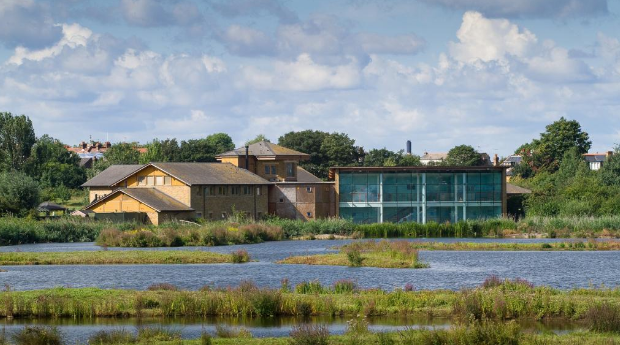 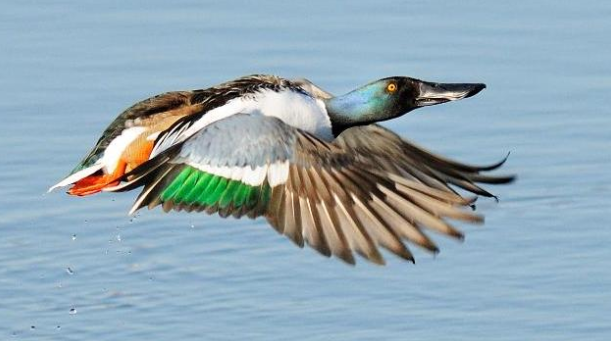 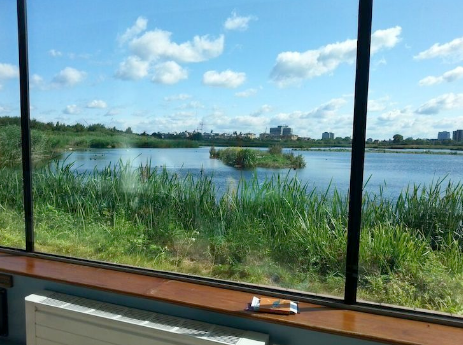 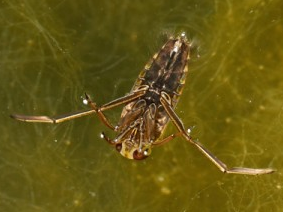 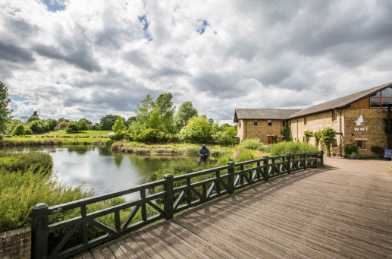 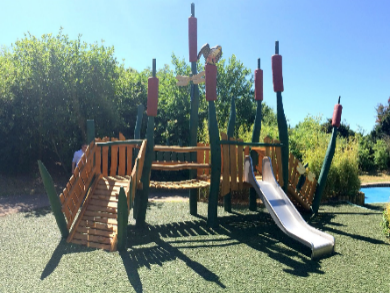 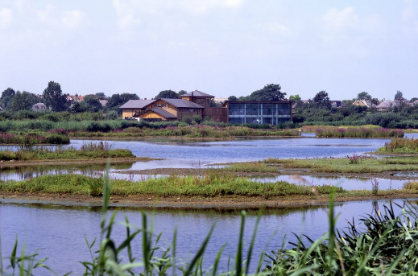 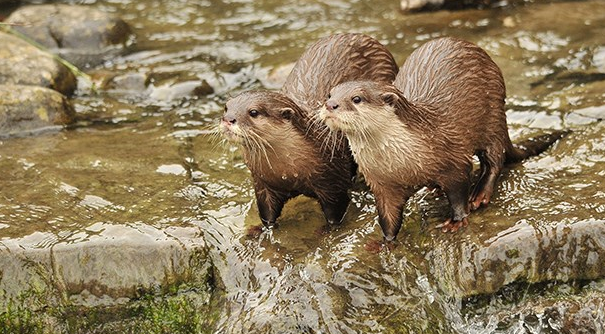 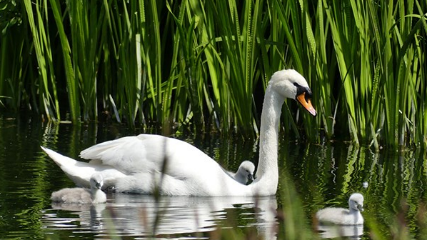 